Зарегистрировано в Минюсте России 20 декабря 2021 г. N 66436МИНИСТЕРСТВО ТРУДА И СОЦИАЛЬНОЙ ЗАЩИТЫ РОССИЙСКОЙ ФЕДЕРАЦИИПРИКАЗот 29 октября 2021 г. N 775нОБ УТВЕРЖДЕНИИ ПОРЯДКАПРОВЕДЕНИЯ ГОСУДАРСТВЕННОЙ ЭКСПЕРТИЗЫ УСЛОВИЙ ТРУДАВ соответствии с частью первой статьи 213 Трудового кодекса Российской Федерации (Собрание законодательства Российской Федерации, 2002, N 1, ст. 3; 2021, N 27, ст. 5139) и подпунктом 5.2.14 пункта 5 Положения о Министерстве труда и социальной защиты Российской Федерации, утвержденного постановлением Правительства Российской Федерации от 19 июня 2012 г. N 610 (Собрание законодательства Российской Федерации, 2012, N 26, ст. 3528; 2021, N 42, ст. 7120), приказываю:1. Утвердить Порядок проведения государственной экспертизы условий труда согласно приложению.2. Признать утратившими силу:приказ Министерства труда и социальной защиты Российской Федерации от 12 августа 2014 г. N 549н "Об утверждении Порядка проведения государственной экспертизы условий труда" (зарегистрирован Министерством юстиции Российской Федерации 31 октября 2014 г., регистрационный N 34545);пункт 3 Изменений, вносимых в некоторые нормативные правовые акты Министерства труда и социальной защиты Российской Федерации в связи с принятием Федерального закона от 1 мая 2016 г. N 136-ФЗ "О внесении изменений в статью 11 Федерального закона "Об индивидуальном (персонифицированном) учете в системе обязательного пенсионного страхования" и Федеральный закон "О специальной оценке условий труда", утвержденных приказом Министерства труда и социальной защиты Российской Федерации от 14 ноября 2016 г. N 642н (зарегистрирован Министерством юстиции Российской Федерации 6 февраля 2017 г., регистрационный N 45539);пункт 2 Изменений, вносимых в некоторые нормативные правовые акты Министерства труда и социальной защиты Российской Федерации в связи с принятием Федерального закона от 27 декабря 2019 г. N 451-ФЗ "О внесении изменений в Федеральный закон "О специальной оценке условий труда" (зарегистрирован Министерством юстиции Российской Федерации 21 августа 2020 г., регистрационный N 59378);приказ Министерства труда и социальной защиты Российской Федерации от 17 июня 2021 г. N 405н "О внесении изменений в пункт 28 Порядка проведения государственной экспертизы условий труда, утвержденного приказом Министерства труда и социальной защиты Российской Федерации от 12 августа 2014 г. N 549н" (зарегистрирован Министерством юстиции Российской Федерации 13 сентября 2021 г., регистрационный N 64973).3. Установить, что настоящий приказ вступает в силу с 1 марта 2022 г.МинистрА.О.КОТЯКОВПриложениек приказу Министерства трудаи социальной защитыРоссийской Федерацииот 29 октября 2021 г. N 775нПОРЯДОК ПРОВЕДЕНИЯ ГОСУДАРСТВЕННОЙ ЭКСПЕРТИЗЫ УСЛОВИЙ ТРУДАI. Общие положения1. Государственная экспертиза условий труда осуществляется в целях оценки качества проведения специальной оценки условий труда, правильности предоставления работникам гарантий и компенсаций за работу с вредными и (или) опасными условиями труда, фактических условий труда работников (далее - цель государственной экспертизы условий труда).2. Государственная экспертиза условий труда осуществляется на основании:а) обращений органов исполнительной власти, комиссий по расследованию несчастных случаев, работодателей, их объединений, работников, профессиональных союзов, их объединений, иных уполномоченных работниками представительных органов (при их наличии), государственных внебюджетных фондов Российской Федерации, организаций, проводивших специальную оценку условий труда (в случае проведения государственной экспертизы в целях оценки качества проведения специальной оценки условий труда) (далее - заявитель);б) определений судебных органов;в) представлений территориальных органов Федеральной службы по труду и занятости (далее - государственные инспекции труда) в связи с осуществлением мероприятий по федеральному государственному контролю (надзору) за соблюдением требований трудового законодательства и иных нормативных правовых актов, содержащих нормы трудового права, включая Федеральный закон от 28 декабря 2013 г. N 426-ФЗ "О специальной оценке условий труда" <1> (далее - Федеральный закон), в том числе на основании заявлений работников, профессиональных союзов, их объединений, иных уполномоченных работниками представительных органов, а также работодателей, их объединений, государственных внебюджетных фондов Российской Федерации, органов исполнительной власти, организаций, проводивших специальную оценку условий труда (в случае проведения государственной экспертизы условий труда в целях оценки качества проведения специальной оценки условий труда);--------------------------------<1> Собрание законодательства Российской Федерации, 2013, N 52, ст. 6991; 2021, N 1, ст. 42.г) по представлениям федерального органа исполнительной власти, осуществляющего функции по организации и осуществлению федерального государственного санитарно-эпидемиологического надзора, в связи с осуществлением мероприятий по государственному контролю (надзору) за соблюдением требований законодательства в области обеспечения санитарно-эпидемиологического благополучия населения <2>.--------------------------------<2> Пункт 3 части 2 статьи 24 Федерального закона от 28 декабря 2013 г. N 426-ФЗ "О специальной оценке условий труда" (Собрание законодательства Российской Федерации, 2013, N 52, ст. 6991; 2019, N 52, ст. 7769).д) заключений федерального органа исполнительной власти, осуществляющего функции по выработке и реализации государственной политики и нормативно-правовому регулированию в сфере труда, о рассмотрении несогласия с заключением экспертизы качества специальной оценки условий труда.3. Объектом проведения государственной экспертизы условий труда является рабочее место (рабочие места) (далее - объект государственной экспертизы). В случае, если заявителем является работник, то государственная экспертиза условий труда проводится только в отношении условий труда на его рабочем месте (рабочих местах).Если объектом государственной экспертизы условий труда являются рабочие места учреждения, подведомственного органу исполнительной власти, указанный орган исполнительной власти не вправе представлять интересы упомянутого учреждения при проведении государственной экспертизы условий труда, а также вмешиваться в работу органов государственной экспертизы условий труда.Если учреждение, подведомственное органу исполнительной власти, является заявителем, указанный орган исполнительной власти не вправе выступать заявителем от имени упомянутого учреждения, а также вмешиваться в работу органов государственной экспертизы условий труда. При этом орган исполнительной власти, имеющий подведомственные учреждения, вправе обратиться в орган государственной экспертизы условий труда, если в указанный орган исполнительной власти обратились работники подведомственного ему учреждения.Если государственная экспертиза условий труда проводится на основании определений судебных органов, то орган государственной экспертизы проводит государственную экспертизу условий труда в соответствии с требованиями настоящего Порядка. Ответы на вопросы, которые содержатся в судебном решении и не относятся к предмету ведения Порядка, приводятся в сопроводительном письме в адрес принявшего решение судебного органа. Если в определении судебного органа указано на необходимость проведения исследований (испытаний) и измерений вредных и (или) опасных факторов производственной среды и трудового процесса, они осуществляются в соответствии с пунктом 34 настоящего Порядка, в остальных случаях проведение государственной экспертизы условий труда на основании определений судебных органов осуществляется в соответствии с общими требованиями настоящего Порядка.4. Государственная экспертиза условий труда осуществляется в отношении работодателей, осуществляющих свою деятельность на территории соответствующего субъекта Российской Федерации.5. Государственная экспертиза условий труда в целях оценки качества проведения специальной оценки условий труда осуществляется органами исполнительной власти субъектов Российской Федерации в области охраны труда (далее - органы государственной экспертизы условий труда).6. Государственная экспертиза условий труда в целях оценки фактических условий труда работников осуществляется органами исполнительной власти субъектов Российской Федерации в области охраны труда.7. Государственная экспертиза условий труда в целях оценки правильности предоставления работникам гарантий и компенсаций за работу с вредными и (или) опасными условиями труда осуществляется:а) Федеральной службой по труду и занятости в отношении работников организаций, входящих в группы компаний (корпорации, холдинги и иные объединения юридических лиц), имеющих филиалы, представительства и (или) дочерние общества, действующие на постоянной основе на территории нескольких субъектов Российской Федерации;б) органами исполнительной власти субъектов Российской Федерации в области охраны труда в отношении работников иных организаций.8. Заявитель имеет право:а) получать от органов государственной экспертизы условий труда и их должностных лиц, уполномоченных на проведение государственной экспертизы условий труда (далее - государственный эксперт), разъяснения о порядке проведения государственной экспертизы условий труда;б) обращаться к государственному эксперту и органу государственной экспертизы условий труда с требованием об устранении допущенных ими нарушений требований настоящего Порядка;в) представлять пояснения, замечания, предложения по вопросам, связанным с проведением государственной экспертизы условий труда.9. Государственный эксперт обязан обеспечивать объективность и обоснованность своих выводов, изложенных в заключениях государственной экспертизы условий труда, сохранность полученных документов и других материалов, полученных для осуществления указанной экспертизы, и конфиденциальность содержащихся в них сведений.Государственный эксперт не вправе участвовать в проведении государственной экспертизы условий труда, если это может повлечь конфликт интересов или создать угрозу его возникновения.II. Подача заявления о проведении государственной экспертизыусловий труда10. Для проведения государственной экспертизы условий труда по обращениям, предусмотренным подпунктом "а" пункта 2 настоящего Порядка, заявитель направляет в орган государственной экспертизы условий труда заявление о проведении государственной экспертизы условий труда (далее - заявление) по утвержденной приказом Министерства труда и социальной защиты Российской Федерации 28 октября 2021 г. N 765н "Об утверждении типовых форм документов, необходимых для проведения государственной экспертизы условий труда" <3> (далее - Приказ) типовой форме, опубликованной в открытом доступе на сайте Федеральной службы по труду и занятости и органа исполнительной власти субъекта Российской Федерации, осуществляющего проведение государственной экспертизы условий труда.--------------------------------<3> Зарегистрирован Министерством юстиции Российской Федерации 20 декабря 2021 г., регистрационный N 66437.11. В заявлении указываются:а) полное наименование заявителя (для юридических лиц), фамилия, имя, отчество (при наличии) заявителя (для физических лиц);б) почтовый адрес заявителя, адрес электронной почты (при наличии);в) наименование цели государственной экспертизы условий труда;г) индивидуальный номер рабочего места, наименование профессии (должности) работника (работников), занятого на данном рабочем месте, с указанием структурного подразделения работодателя (при наличии), и полного наименования работодателя, в отношении условий труда которого должна проводиться государственная экспертиза условий труда, в отношении условий труда которого должна проводиться государственная экспертиза условий труда;д) сведения о ранее проведенных государственных экспертизах условий труда (при наличии);е) сведения об оплате государственной экспертизы условий труда в случае ее проведения в целях оценки качества проведения специальной оценки условий труда в соответствии с подпунктом "а" пункта 2 настоящего Порядка, за исключением случаев, указанных в абзацах втором и третьем пункта 5 настоящего Порядка.В случае, если заявителем является физическое лицо, то при подаче заявления в орган государственной экспертизы он дополнительно заполняет опубликованную в открытом доступе на сайте Федеральной службы по труду и занятости и органа исполнительной власти субъекта Российской Федерации, осуществляющего проведение государственной экспертизы условий труда, утвержденную Приказом типовую форму согласия на обработку персональных данных и прикладывает ее к заявлению.В случае обращения государственной инспекции труда в орган государственной экспертизы направляется представление по утвержденной Приказом типовой форме с приложением необходимых для проведения государственной экспертизы условий труда документов, в том числе акта проверки, подтверждающего обоснованность изложенной в представлении информации.В случае обращения федерального органа исполнительной власти, уполномоченного на проведение федерального государственного санитарно-эпидемиологического надзора, или его территориальных органов в орган государственной экспертизы направляется представление с приложением необходимых для проведения государственной экспертизы условий труда документов, в том числе акта проверки или иного документа, подтверждающего обоснованность изложенной в представлении информации.В случае обращения федерального органа исполнительной власти, осуществляющего функции по выработке и реализации государственной политики и нормативно-правовому регулированию в сфере труда, в орган государственной экспертизы направляется заключение о рассмотрении несогласия с заключением экспертизы качества специальной оценки условий труда.В случае, если заявитель является работодателем, а целью государственной экспертизы условий труда является оценка качества проведения специальной оценки условий труда, к заявлению дополнительно прилагаются сведения об организации (организациях), проводившей специальную оценку условий труда у этого работодателя, с приложением заверенных им копий документов, подтверждающих ее соответствие установленным требованиям: уведомление о регистрации в реестре организаций, оказывающих услуги по проведению специальной оценки условий труда, аттестат аккредитации и область аккредитации испытательной лаборатории (центра) организации, проводившей специальную оценку условий труда, являющуюся неотъемлемой частью аттестата аккредитации, сертификаты экспертов организации, проводивших специальную оценку условий труда.Если заявителем является организация, проводящая специальную оценку условий труда, а целью государственной экспертизы условий труда является оценка качества проведения специальной оценки условий труда, к заявлению прилагаются копии документов, подтверждающие ее соответствие установленным требованиям: уведомление о регистрации в реестре организаций, оказывающих услуги по проведению специальной оценки условий труда, аттестат аккредитации и область аккредитации испытательной лаборатории (центра), являющуюся неотъемлемой частью аттестата аккредитации, сертификаты экспертов.12. В случае, если заявление подано работодателем, к нему дополнительно прилагаются заверенные им копии следующих документов:а) для проведения государственной экспертизы условий труда в целях оценки качества проведения специальной оценки условий труда:утвержденный работодателем отчет о проведении специальной оценки условий труда <4> (далее - отчет) с информацией для отчетов, утвержденных после 1 января 2020 г., о размещении отчета в Федеральной государственной информационной системе учета результатов проведения специальной оценки условий труда (далее - ФГИС СОУТ) (в отношении отчетов, утвержденных до 1 января 2020 года, орган государственной экспертизы условий труда самостоятельно устанавливает наличие таких отчетов во ФГИС СОУТ), а также с приложением к материалам отчета документов, предусмотренных Перечнем документов, прилагаемых или являющихся частью отчета о результатах проведения специальной оценки условий труда, который приведен в приложении N 1 к настоящему Порядку;--------------------------------<4> Форма утверждена приказом Министерства труда и социальной защиты Российской Федерации от 24 января 2014 г. N 33н "Об утверждении Методики проведения специальной оценки условий труда, Классификатора вредных и (или) опасных производственных факторов, формы отчета о проведении специальной оценки условий труда и инструкции по ее заполнению" (зарегистрирован Министерством юстиции Российской Федерации 21 марта 2014 г., регистрационный N 31689) с изменениями, внесенными приказами Министерства труда и социальной защиты Российской Федерации от 14 ноября 2016 г. N 642н (зарегистрирован Министерством юстиции Российской Федерации 6 февраля 2017 г., регистрационный N 45539) и от 27 апреля 2020 г. N 213н (зарегистрирован Министерством юстиции Российской Федерации 21 августа 2020 г., регистрационный N 59378).предписания должностных лиц государственных инспекций труда об устранении нарушений, выявленных в ходе проведения мероприятий по федеральному государственному контролю (надзору) за соблюдением требований трудового законодательства и иных нормативных правовых актов, содержащих нормы трудового права, в том числе Федерального закона (при наличии);б) для проведения государственной экспертизы условий труда в целях оценки правильности предоставления работникам гарантий и компенсаций за работу с вредными и (или) опасными условиями труда:отчет с информацией для отчетов, утвержденных после 1 января 2020 г., о размещении отчета во ФГИС СОУТ (в отношении отчетов, утвержденных до 1 января 2020 года, орган государственной экспертизы условий труда самостоятельно устанавливает наличие таких отчетов во ФГИС СОУТ), а также приложением к материалам отчета документов, предусмотренных Перечнем документов, прилагаемых или являющихся частью отчета о результатах проведения специальной оценки условий труда, который приведен в приложении N 1 к настоящему Порядку;документы, содержащие результаты исследований (испытаний) и измерений вредных и (или) опасных факторов производственной среды и трудового процесса на рабочих местах (при наличии);коллективный договор (при наличии), трудовой договор (трудовые договоры), локальные нормативные акты, устанавливающие обязательства работодателя по соблюдению прав работников на безопасные условия труда, а также на предоставление гарантий и компенсаций в связи с работой во вредных и (или) опасных условиях труда;положение о системе оплаты труда работников (при наличии);локальные нормативные акты работодателя, устанавливающие условия и объемы предоставляемых гарантий и компенсаций работникам за работу с вредными и (или) опасными условиями труда, в том числе продолжительность ежегодного дополнительного оплачиваемого отпуска, сокращенной продолжительности рабочего времени, размер повышения оплаты труда;список работников, подлежащих периодическим медицинским осмотрам;копии заключений о результатах проведенных периодических медицинских осмотров работников за последний год;в) для проведения государственной экспертизы условий труда в целях оценки фактических условий труда работников:отчет с информацией для отчетов, утвержденных после 1 января 2020 г., о размещении отчета во ФГИС СОУТ (в отношении отчетов, утвержденных до 1 января 2020 года, орган государственной экспертизы условий труда самостоятельно устанавливает наличие таких отчетов во ФГИС СОУТ), а также приложением к материалам отчета документ ов, установленных Перечнем документов, прилагаемых или являющихся частью отчета о результатах проведения специальной оценки условий труда, который приведен в приложении N 1 к настоящему Порядку;документы, содержащие результаты исследований (испытаний) и измерений вредных и (или) опасных факторов производственной среды и трудового процесса на рабочих местах (при наличии);коллективный договор (при наличии), трудовой договор (трудовые договоры), локальные нормативные акты, устанавливающие условия труда работника (работников), включая режимы труда и отдыха;предписания должностных лиц государственных инспекций труда и Федеральной службы по экологическому, технологическому и атомному надзору и ее территориальных органов об устранении нарушений обязательных требований, выявленных в ходе проведения мероприятий по государственному надзору в установленной сфере деятельности (при наличии);нормативные правовые акты и локальные акты работодателя, в соответствии с которыми регулируются вопросы технического состояния зданий, сооружений и оборудования, организации технологических процессов, состояние инструментов, сырья и материалов на рабочих местах, применения на рабочих местах средств индивидуальной и коллективной защиты, состояния санитарно-бытового и лечебно-профилактического обслуживания работников на рабочих местах, а также установленные режимы труда и отдыха работников на рабочих местах.Перечисленные выше документы могут быть поданы иными не являющимися работодателями заявителями при наличии у них этих документов. Отсутствие указанных документов или их неполный комплект при подаче заявления не являющимися работодателями заявителями не может являться основанием для непроведения государственной экспертизы условий труда.Если перечисленные в данном пункте документы не могут быть представлены работодателем, в заявлении отражается информация о причинах их непредставления.13. В дополнение к перечисленным в пункте 12 документам к заявлению могут прилагаться дополнительные документы. Примерный перечень дополнительных документов, представляемых на государственную экспертизу условий труда, которые при необходимости дополнительно запрашиваются органом государственной экспертизы условий труда, приведен в приложении N 2 к настоящему Порядку. Работодатель или иные заявители вправе предоставить указанные документы в дополнение к заявлению и перечисленным в пункте 12 документам. Орган государственной экспертизы условий труда в случае непоступления указанных в данном пункте документов вправе запросить их у работодателя в соответствии с пунктом 15 настоящего Порядка, если их отсутствие не позволяет обеспечить проведение государственной экспертизы условий труда.14. Заявление и документы, указанные в пунктах 11, 12 и 13 настоящего Порядка, могут быть представлены (направлены) заявителем в орган государственной экспертизы условий труда на бумажном носителе лично или заказным почтовым отправлением с уведомлением о вручении либо в виде электронного документа посредством информационно-телекоммуникационной сети "Интернет", в том числе с использованием федеральной государственный информационной системы "Единый портал государственных и муниципальных услуг (функций)".Если заявителем является организация, проводящая специальную оценку условий труда, прилагаемые к заявлению копии документов заверяются руководителем указанной организации.В случае направления заявления и документов в виде электронного документа они должны быть подписаны видом электронной подписи, который установлен законодательством Российской Федерации для подписания таких документов.15. Орган государственной экспертизы условий труда вправе запросить предусмотренные пунктами 11, 12 и 13 необходимые для проведения государственной экспертизы условий труда документацию и материалы у работодателя, в отношении условий труда на рабочих местах которого проводится государственная экспертиза условий труда в соответствии с утвержденной Приказом типовой формой указанного запроса, за исключением случаев, указанных в подпункте "б" пункта 2 настоящего Порядка.Работодатель в срок не позднее десяти рабочих дней с даты поступления запроса органа государственной экспертизы условий труда направляет запрашиваемые документацию и материалы либо письменно уведомляет о невозможности их представления с указанием причин.В случаях, указанных в подпункте "б" пункта 2 настоящего Порядка, орган государственной экспертизы запрашивает необходимые материалы в судебном органе в соответствии с утвержденной Приказом типовой формой указанного запроса.При необходимости орган государственной экспертизы условий труда самостоятельно запрашивает в органах, предоставляющих государственные услуги, иных государственных органах, государственных внебюджетных фондах, органах местного самоуправления и подведомственных государственным органам или органам местного самоуправления организациях предусмотренные пунктами 11, 12 и 13 документацию и материалы, необходимые для проведения государственной экспертизы условий труда, если указанные документы и материалы находятся в распоряжении таких органов либо организаций в соответствии с нормативными правовыми актами Российской Федерации, нормативными правовыми актами субъектов Российской Федерации, муниципальными правовыми актами, посредством использования единой системы межведомственного электронного взаимодействия, а также использует сведения, содержащиеся во ФГИС СОУТ.16. В случае непредставления работодателем запрашиваемых документов в течение десяти рабочих дней с даты поступления запроса органа государственной экспертизы, за исключением случаев, когда работодатель уведомил орган государственной экспертизы о невозможности предоставления запрашиваемой информации, сроки проведения государственной экспертизы условий труда приостанавливаются до получения запрашиваемых документов, но не более чем на 30 рабочих дней, о чем уведомляется заявитель.17. Заявление, определения судебных органов, представления государственных инспекций труда, представления федерального органа исполнительной власти, уполномоченного на проведение федерального государственного санитарно-эпидемиологического надзора, или его территориальных органов, заключения федерального органа исполнительной власти, осуществляющего функции по выработке и реализации государственной политики и нормативно-правовому регулированию в сфере труда, о рассмотрении несогласия с заключением экспертизы качества специальной оценки условий труда, указанные в пункте 3 настоящего Порядка (далее - основания для государственной экспертизы условий труда), подлежат регистрации в органе государственной экспертизы условий труда.18. По результатам указанной в пункте 17 настоящего Порядка регистрации основания для государственной экспертизы условий труда передаются в структурное подразделение органа государственной экспертизы условий труда, уполномоченное руководителем органа государственной экспертизы условий труда на проведение государственной экспертизы условий труда.19. Руководитель уполномоченного структурного подразделения органа государственной экспертизы условий труда (далее - руководитель государственной экспертизы) назначает государственного эксперта или группу государственных экспертов (формирует экспертную комиссию) и организует проведение государственной экспертизы условий труда.III. Процедуры государственной экспертизы условий трудаи сроки ее проведения20. Государственный эксперт (экспертная комиссия) проводит государственную экспертизу условий труда путем последовательной реализации следующих процедур:а) рассмотрение оснований для государственной экспертизы условий труда в целях определения полноты содержащихся в них сведений об объектах государственной экспертизы условий труда и их достаточности для проведения государственной экспертизы условий труда;б) проведение экспертной оценки объекта государственной экспертизы условий труда;в) организация проведения (при необходимости) исследований (испытаний) и измерений факторов производственной среды и трудового процесса с привлечением аккредитованных в установленном порядке испытательных лабораторий (центров);г) оформление результатов государственной экспертизы условий труда.21. Срок проведения государственной экспертизы условий труда определяется руководителем государственной экспертизы в зависимости от трудоемкости экспертных работ и не должен превышать тридцати рабочих дней со дня регистрации в органе государственной экспертизы условий труда оснований для государственной экспертизы условий труда.При необходимости получения документации и материалов, необходимых для проведения государственной экспертизы условий труда, и (или) проведения исследований (испытаний) и измерений, указанных в пункте 33 настоящего Порядка, или в случае невозможности их проведения в течение срока, указанного в абзаце первом настоящего пункта, срок проведения государственной экспертизы условий труда может быть продлен руководителем органа государственной экспертизы условий труда на основании служебной записки о согласовании продления государственной экспертизы условий труда, оформленной по утвержденной Приказом типовой форме, но не более чем на шестьдесят рабочих дней.IV. Рассмотрение оснований для государственной экспертизыусловий труда22. В течение семи рабочих дней со дня регистрации в органе государственной экспертизы условий труда оснований для государственной экспертизы условий труда государственный эксперт (экспертная комиссия) рассматривает данные основания, определяет полноту содержащихся в них сведений об объектах государственной экспертизы условий труда, их достаточности для проведения государственной экспертизы условий труда и докладывает руководителю государственной экспертизы о возможности проведения или непроведения государственной экспертизы условий труда.23. Государственная экспертиза условий труда не проводится:а) при отсутствии в заявлении сведений, предусмотренных подпунктами "а" - "е" пункта 11 настоящего Порядка;б) при непредставлении заявителем в случае, если заявителем является работодатель, комплекта документов, прилагаемых к заявлению и предусмотренных пунктами 11, 12 и 13 настоящего Порядка, в том числе по результатам направления органом государственной экспертизы условий труда дополнительных запросов о предоставлении документов, при их наличии у работодателя;в) при непредставлении заявителем в случае, если заявителем является организация, проводящая специальную оценку условий труда, предусмотренных пунктом 11 настоящего Порядка копий документов, подтверждающих ее соответствие установленным требованиям;г) при представлении подложных документов или заведомо ложных сведений;д) при отсутствии (непредставлении) отчета и отсутствии сведений об отчете во ФГИС СОУТ. В этом случае руководитель органа государственной экспертизы вправе направить обращение в государственную инспекцию труда для принятия соответствующих мер;е) при указании в подаваемых в соответствии с пунктом 2 настоящего Порядка документах цели проведения государственной экспертизы, не соответствующей пункту 1 настоящего Порядка, а также при обращении заявителей, не предусмотренных пунктом 2 настоящего Порядка;ж) при отсутствии сведений об отчете во ФГИС СОУТ ввиду ликвидации юридического лица или прекращения индивидуальным предпринимателем своей деятельности;з) в случае непредставления судебным органом имеющихся у него материалов, в том числе предусмотренных пунктом 11 настоящего Порядка, позволяющих обеспечить проведение государственной экспертизы условий труда в установленные сроки. В указанном случае орган государственной экспертизы с учетом имеющихся у него материалов направляет дополнительный запрос в судебный орган о получении дополнительных материалов, либо направляет мотивированное сообщение в письменной форме о невозможности дать заключение, если поставленные судебным органом вопросы выходят за пределы полномочий органа государственной экспертизы или представленные материалы и документы непригодны или недостаточны для проведения экспертизы и выдачи заключения;и) в случае отсутствия в документах и материалах, прилагаемых к представлению государственной инспекции труда, представлению федерального органа исполнительной власти, уполномоченного на проведение федерального государственного санитарно-эпидемиологического надзора, или его территориальных органов акта проверки или иных документов по результатам проведения контрольных (надзорных) мероприятий, подтверждающих обоснованность изложенной в представлении информации.24. Руководитель органа государственной экспертизы в течение пяти рабочих дней со дня поступления к нему документов от государственного эксперта (экспертной комиссии) информирует заявителя о непроведении государственной экспертизы условий труда. Информирование осуществляется посредством направления соответствующего уведомления, оформляемого по утвержденной Приказом по типовой форме, заказным почтовым отправлением с уведомлением о вручении или с использованием информационно-телекоммуникационных технологий в случае направления заявления и документов в виде электронного документа, или вручения указанного уведомления непосредственно заявителю. Заявителю возвращаются документы, представленные на бумажном носителе, а также обеспечивается возврат денежных средств, внесенных в счет оплаты государственной экспертизы условий труда. Возврат денежных средств осуществляется при подаче заявителем заявления о возврате денежных средств по утвержденной Приказом типовой форме, опубликованной в открытом доступе на сайте органа исполнительной власти субъекта Российской Федерации, осуществляющего проведение государственной экспертизы условий труда.25. В случае непроведения государственной экспертизы условий труда по основаниям, указанным в подпунктах "а - в", "е" и "и" пункта 23 настоящего Порядка, заявитель вправе повторно направить заявление и документы в порядке, предусмотренном пунктом 14 настоящего Порядка.V. Проведение государственной экспертизы условий трудав отношении указанного заявителем объекта государственнойэкспертизы условий труда26. При проведении государственной экспертизы условий труда в целях оценки качества проведения специальной оценки условий труда государственный эксперт (экспертная комиссия) анализирует отчет и иные прилагаемые к нему документы, последовательно проверяя на соответствие требованиям Федерального закона следующие обстоятельства:а) соответствие данных о работодателе на титульном листе отчета данным, указанным в основаниях для государственной экспертизы условий труда, наличие и соответствие данных об идентификационном номере на титульном листе утвержденного до 1 января 2020 г. отчета данным, указанным во ФГИС СОУТ, а также, при необходимости уточнения информации, данным о работодателе во ФГИС СОУТ (в отчетах, утвержденных до 1 января 2020 г., наличие и соответствие идентификационного номера на титульном листе отчета не проверяется, устанавливается соответствие остальных данных титульного листа отчета согласно положениям указанного подпункта);б) в разделе I отчета:соответствие данных об организации, проводившей специальную оценку условий труда, ее экспертах, участвовавших в проведении специальной оценки условий труда, данным, содержащимся в соответствующих реестрах, оператором которых является Министерство труда и социальной защиты Российской Федерации, а также, при необходимости уточнения информации, данным во ФГИС СОУТ;соответствие данных об аккредитации организации, проводившей специальную оценку условий труда, данным, содержащимся в Реестре органов по сертификации и аккредитованных испытательных лабораторий (центров) <5>, а также, при необходимости уточнения информации, данным во ФГИС СОУТ;--------------------------------<5> Статья 25 Федерального закона от 28 декабря 2013 г. N 412-ФЗ "Об аккредитации в национальной системе аккредитации" (Собрание законодательства Российской Федерации, 2013, N 52, ст. 6977).наличие регистрации средств измерения, использованных в ходе проведения специальной оценки условий труда, в Федеральном информационном фонде по обеспечению единства измерений <6>, а также, при необходимости уточнения информации, соответствие данным во ФГИС СОУТ;--------------------------------<6> Статья 20 Федерального закона от 26 июня 2008 г. N 102-ФЗ "Об обеспечении единства измерений" (Собрание законодательства Российской Федерации, 2008, N 26, ст. 3021; 2019, N 52, ст. 7814).соответствие использованных в ходе проведения специальной оценки условий труда средств измерения вредным и (или) опасным факторам производственной среды и трудового процесса, идентифицированным в ходе проведения специальной оценки условий труда, а также, при необходимости уточнения информации, данным во ФГИС СОУТ;наличие сведений о поверке средств измерения, использованных в ходе проведения специальной оценки условий труда, а также, при необходимости уточнения информации, соответствие данным во ФГИС СОУТ;соответствие данных о составе комиссии по проведению специальной оценки условий труда у работодателя требованиям частей 1 - 4 статьи 9 Федерального закона;в) в разделе II отчета:правильность отнесения рабочих мест к аналогичным (при наличии таковых), а также, при необходимости уточнения информации, соответствие данным во ФГИС СОУТ;соответствие сведений о рабочем месте (рабочих местах) сведениям, указанным в заявлении, а также, при необходимости уточнения информации, данным во ФГИС СОУТ;правильность идентификации подлежащих исследованию (испытанию) и измерению вредных и (или) опасных факторов производственной среды и трудового процесса в соответствии с Классификатором вредных и (или) опасных производственных факторов <7>, а также их источников на исследуемом рабочем месте (рабочих местах), а также, при необходимости уточнения информации, соответствие данным во ФГИС СОУТ, при непроведении идентификации в соответствии с частью 6 статьи 10 Федерального закона устанавливается правильность определения подлежащих исследованию (испытанию) и измерению вредных и (или) опасных факторов производственной среды и трудового процесса в соответствии с прилагаемым к Отчету перечнем подлежащих исследованиям (испытаниям) и измерениям вредных и (или) опасных производственных факторов, а также, при необходимости уточнения информации, соответствие данным во ФГИС СОУТ;--------------------------------<7> Утвержден приказом Министерства труда и социальной защиты Российской Федерации от 24 января 2014 г. N 33н "Об утверждении Методики проведения специальной оценки условий труда, Классификатора вредных и (или) опасных производственных факторов, формы отчета о проведении специальной оценки условий труда и инструкции по ее заполнению".правильность отнесения рабочего места (рабочих мест) к подлежащим декларированию соответствия условий труда государственным нормативным требованиям охраны труда по материалам отчета, а также, при необходимости уточнения информации, соответствие данным во ФГИС СОУТ;правомерность использования результатов производственного контроля условий труда в случае принятия работодателем такого решения, соответствие такого решения требованиям части 7 статьи 12 Федерального закона и правильность его оформления в материалах отчета;г) в протоколах испытаний (измерений):соответствие данных об организации, проводящей специальную оценку условий труда, экспертах и других специалистах, проводивших исследования (испытания) и измерения вредных и (или) опасных факторов производственной среды и трудового процесса, об испытательной лаборатории (центре), об использовавшихся средствах измерений сведениям, указанным в разделе I отчета, а также, при необходимости уточнения информации, данным во ФГИС СОУТ;соответствие данных о работодателе данным, указанным на титульном листе отчета, а также, при необходимости уточнения информации, данным во ФГИС СОУТ;соответствие данных о рабочих местах данным, указанным в разделе II отчета, а также, при необходимости уточнения информации, данным во ФГИС СОУТ;соответствие измеренных (испытанных) величин идентифицированным на рабочем месте (рабочих местах) и указанным в разделе II отчета вредным и (или) опасным факторам производственной среды и трудового процесса, а также данным об аккредитации организации и, при необходимости уточнения информации, данным во ФГИС СОУТ;соответствие примененных в ходе проведения специальной оценки условий труда метода исследований (испытаний) и (или) методики (метода) измерений идентифицированным на рабочем месте (рабочих местах) вредным и (или) опасным факторам производственной среды и трудового процесса, а также, при необходимости уточнения информации, данным во ФГИС СОУТ;правильность применения в ходе проведения специальной оценки условий труда нормативных правовых актов, регламентирующих предельно допустимые уровни или предельно допустимые концентрации вредных и (или) опасных факторов производственной среды и трудового процесса, а также, при необходимости уточнения информации, соответствие данным во ФГИС СОУТ;д) в разделе III отчета:соответствие данных о работодателе данным, указанным в основаниях для государственной экспертизы условий труда и на титульном листе отчета, а также, при необходимости уточнения информации, аналогичным данным во ФГИС СОУТ;соответствие наименования профессии (должности) работника (работников) наименованиям профессий (должностей) работников, указанных в Общероссийском классификаторе профессий рабочих, должностей служащих и тарифных разрядов или во внедренных работодателем профессиональных стандартах, а также, при необходимости уточнения информации, данным во ФГИС СОУТ;соответствие указанных в строке 030 Карты специальной оценки условий труда <8> (далее - Карта) вредных и (или) опасных факторов производственной среды и трудового процесса перечню используемого (эксплуатируемого) на рабочем месте (рабочих местах) оборудования, сырья и материалов, а также, при необходимости уточнения информации, данным во ФГИС СОУТ;--------------------------------<8> Входит в состав отчета о проведении специальной оценки условий труда, форма которого утверждена приказом Министерства труда и социальной защиты Российской Федерации от 24 января 2014 г. N 33н "Об утверждении Методики проведения специальной оценки условий труда, Классификатора вредных и (или) опасных производственных факторов, формы отчета о проведении специальной оценки условий труда и инструкции по ее заполнению".правильность определения класса (подкласса) условий труда, в том числе с учетом оценки эффективности средств индивидуальной защиты, а также, при необходимости уточнения информации, соответствие данным во ФГИС СОУТ;правильность установления работнику (работникам) указанных в строке 040 Карты гарантий и компенсаций, а также, при необходимости уточнения информации, соответствие данным во ФГИС СОУТ;е) правильность и полноту сведений, указанных в протоколе оценки эффективности средств индивидуальной защиты на рабочем месте (рабочих местах), их соответствие данным строки 030 Карты, а также, при необходимости уточнения информации, данным во ФГИС СОУТ (при наличии);ж) соответствие данных и правильность заполнения Сводной ведомости результатов проведения специальной оценки условий труда <8> данным Карты (Карт) и прилагаемых к ним протоколов результатов испытаний (измерений), а также, при необходимости уточнения информации, данным во ФГИС СОУТ;з) соответствие данных и правильность заполнения Перечня рекомендуемых мероприятий по улучшению условий труда на рабочем месте (рабочих местах) <8> и рекомендациям по подбору работников данным строки 050 Карты указанного рабочего места (рабочих мест), а также, при необходимости уточнения информации, данным во ФГИС СОУТ.Дополнительно проверяется исполнение предписаний должностных лиц государственных инспекций труда об устранении нарушений, выявленных в ходе проведения мероприятий по федеральному государственному контролю (надзору) за соблюдением требований трудового законодательства и иных нормативных правовых актов, содержащих нормы трудового права, в том числе Федерального закона (при их наличии и предоставлении заявителем), которые могут оказать влияние на результаты государственной экспертизы условий труда в целях оценки качества проведения специальной оценки условий труда, что учитывается при принятии решения о качестве проведения специальной оценки условий труда.27. При сравнительном анализе материалов отчета с аналогичными данными во ФГИС СОУТ данные из ФГИС СОУТ и материалы отчета являются равноценными, отсутствие отчета во ФГИС СОУТ при наличии копии отчета на бумажном носителе, а также выявление несоответствий при анализе предусмотренных пунктом 26 настоящего Порядка данных представленного отчета на бумажном носителе с соответствующими данными во ФГИС СОУТ учитывается при принятии решения о качестве проведения специальной оценки условий труда. При использовании результатов производственного контроля условий труда в протоколах испытаний (измерений) допустимо несовпадение сведений об организации, проводившей исследования (испытания) и измерения с соответствующими данными разделов отчета и ФГИС СОУТ.28. При проведении государственной экспертизы условий труда в целях оценки правильности предоставления работникам гарантий и компенсаций за работу с вредными и (или) опасными условиями труда государственный эксперт (экспертная комиссия) анализирует отчет, а также, при необходимости уточнения информации, соответствующие данные во ФГИС СОУТ и иные представленные заявителем документы, последовательно проверяя их на соответствие требованиям трудового законодательства и иных нормативных правовых актов, содержащих нормы трудового права, локальных нормативных актов работодателя, отраслевым (межотраслевым) соглашениям и коллективным договорам (при наличии), а также объем и порядок предоставления работнику (работникам), занятым на рабочих местах с вредными и (или) опасными условиями труда, следующих гарантий и компенсаций:а) сокращенной продолжительности рабочей недели;б) ежегодного дополнительного оплачиваемого отпуска;в) оплаты труда в повышенном размере;г) иных гарантий и компенсаций, предусмотренных трудовым законодательством, нормативными правовыми актами, содержащими нормы трудового права, отраслевыми (межотраслевыми) соглашениями, коллективными договорами, локальными нормативными актами работодателя.29. При сравнительном анализе материалов отчета с соответствующими данными во ФГИС СОУТ данные из ФГИС СОУТ и материалы отчета являются равноценными, отсутствие отчета во ФГИС СОУТ при наличии копии отчета на бумажном носителе, а также выявление несоответствий при анализе предусмотренных пунктом 28 настоящего Порядка данных представленного отчета на бумажном носителе с соответствующими данными во ФГИС СОУТ учитывается при принятии решения о правильности предоставления работнику (работникам) гарантий и компенсаций за работу с вредными и (или) опасными условиями труда.30. При проведении государственной экспертизы условий труда в целях оценки фактических условий труда работников государственный эксперт (экспертная комиссия) анализирует отчет и иные представленные заявителем документы, последовательно проверяя на соответствие требованиям трудового законодательства и иных нормативных правовых актов, содержащих нормы трудового права:а) проведенные работы по установлению наличия на рабочем месте (рабочих местах) работника (работников) вредных и (или) опасных факторов производственной среды и трудового процесса, предоставляемых гарантий (компенсаций), сравнение, при необходимости уточнения информации, с соответствующими данными во ФГИС СОУТ;б) техническое состояние зданий, сооружений, оборудования, технологических процессов, применяемых в производстве инструментов, сырья и материалов, а также средств индивидуальной и коллективной защиты работника (работников) на рабочем месте (рабочих местах);в) состояние санитарно-бытового и лечебно-профилактического обслуживания работника (работников);г) установленные режимы труда и отдыха работника (работников);д) соответствие наименования профессии (должности) и трудовых функций работника квалификационным требованиям, содержащимся в квалификационных справочниках и профессиональных стандартах;е) дополнительных сведений, характеризующих условия труда работника, указанных в заявлении или определении суда.Дополнительно проверяется исполнение предписаний должностных лиц государственных инспекций труда об устранении нарушений, выявленных в ходе проведения мероприятий по федеральному государственному контролю (надзору) за соблюдением требований трудового законодательства и иных нормативных правовых актов, содержащих нормы трудового права, в том числе Федерального закона (при их наличии и предоставлении заявителем), которые могут оказать влияние на результаты государственной экспертизы условий труда в целях оценки фактических условий труда работников, что учитывается при принятии решения о фактических условиях труда работников.31. При сравнительном анализе материалов отчета с соответствующими данными во ФГИС СОУТ данные из ФГИС СОУТ и материалы отчета являются равноценными, отсутствие отчета во ФГИС СОУТ при наличии копии отчета на бумажном носителе, а также выявление несоответствий при анализе предусмотренных пунктом 30 настоящего Порядка данных представленного отчета на бумажном носителе с соответствующими данными во ФГИС СОУТ учитывается при принятии решения о фактических условиях труда работников.32. Государственный эксперт (экспертная комиссия) вправе по договоренности с работодателем посетить исследуемое рабочее место (рабочие места) для получения необходимой информации в целях проводимой государственной экспертизы условий труда с оформлением подтверждающего посещение документа, а работодатель в этом случае обеспечивает доступ государственного эксперта (экспертной комиссии) на исследуемое рабочее место (рабочие места).VI. Проведение исследований (испытаний) и измеренийфакторов производственной среды и трудового процессас привлечением аккредитованных в установленном порядкеиспытательных лабораторий (центров)33. В случае, если в заявлении, определении судебного органа или представлении государственной инспекции труда, представлении федерального органа исполнительной власти, уполномоченного на проведение федерального государственного санитарно-эпидемиологического надзора, или его территориальных органов указывается на несогласие с результатами проведенных исследований (испытаний) и измерений вредных и (или) опасных факторов производственной среды и трудового процесса, а также при проведении государственной экспертизы условий труда в целях оценки фактических условий труда работников могут проводиться исследования (испытания) и измерения вредных и (или) опасных факторов производственной среды и трудового процесса на рабочих местах, в отношении условий труда на которых проводится государственная экспертиза условий труда, с привлечением аккредитованных в установленном порядке испытательных лабораторий (центров), в том числе на основании гражданско-правовых договоров.34. При проведении государственной экспертизы условий труда в целях оценки качества проведения специальной оценки условий труда в соответствии с подпунктом "а" пункта 2 настоящего Порядка, за исключением случаев, когда заявителем является орган исполнительной власти, проведение исследований (испытаний) и измерений вредных и (или) опасных факторов производственной среды и трудового процесса осуществляется за счет средств заявителя.При проведении государственной экспертизы условий труда в целях оценки фактических условий труда работников в соответствии с подпунктом "а" пункта 2 настоящего Порядка, за исключением случаев, когда заявителем является орган исполнительной власти, проведение исследований (испытаний) и измерений вредных и (или) опасных факторов производственной среды и трудового процесса осуществляется за счет средств заявителя.В случае проведения государственной экспертизы условий труда в соответствии с подпунктами "б" и "в" пункта 2 настоящего Порядка проведение исследований (испытаний) и измерений вредных и (или) опасных факторов производственной среды и трудового процесса осуществляется по обращениям органов государственной экспертизы условий труда за счет средств федерального бюджета Министерством труда и социальной защиты Российской Федерации, которое обеспечивает рассмотрение указанных обращений и при отсутствии нарушений требований пунктов 33 и 35 настоящего Порядка направляет их в Федеральное государственное бюджетное учреждение "Всероссийский научно-исследовательский институт труда" Министерства труда и социальной защиты Российской Федерации" <9>, которое проводит запрашиваемые исследования (испытания) и измерения вредных и (или) опасных факторов производственной среды и трудового процесса с оформлением их результатов и предоставлением указанных результатов в обратившийся орган государственной экспертизы условий труда и в Министерство труда и социальной защиты Российской Федерации.--------------------------------<9> Пункт 4 Положения о Министерстве труда и социальной защиты Российской Федерации, утвержденного постановлением Правительства Российской Федерации от 19 июня 2012 г. N 610 (Собрание законодательства Российской Федерации, 2012, N 26, ст. 3528).35. Решение о проведении исследований (испытаний) и измерений вредных и (или) опасных факторов производственной среды и трудового процесса, оформляемое по утвержденной Приказом типовой форме, принимается руководителем государственной экспертизы по представлению государственного эксперта (экспертной комиссии), оформляемому в соответствии с утвержденной Приказом типовой формой, и должно содержать расчет объема необходимых к проведению исследований (испытаний) и измерений вредных и (или) опасных факторов производственной среды и трудового процесса и, в случае проведения таких исследований (испытаний) и измерений за счет средств заявителя, стоимости их проведения, определяемой на основе изучения предложений по проведению аналогичных исследований (испытаний) или измерений не менее чем трех аккредитованных испытательных лабораторий (центров).36. В случае принятия решения о проведении исследований (испытаний) и измерений вредных и (или) опасных факторов производственной среды и трудового процесса руководитель органа государственной экспертизы в течение трех рабочих дней со дня его принятия информирует заявителя, судебный орган, государственную инспекцию труда или федеральный орган исполнительной власти, уполномоченный на проведение федерального государственного санитарно-эпидемиологического надзора, или его территориальные органы, а также работодателя, на рабочих местах которого будут проведены исследования (испытания) и измерения вредных и (или) опасных факторов производственной среды и трудового процесса, о принятии такого решения посредством направления уведомления в соответствии с утвержденной Приказом типовой формой заказным почтовым отправлением с уведомлением о вручении или с использованием информационно-телекоммуникационных технологий в случае направления заявления в виде электронного документа, подписанного усиленной квалифицированной электронной подписью.37. При необходимости проведения исследований (испытаний) и измерений вредных и (или) опасных факторов производственной среды и трудового процесса за счет средств заявителя, он обязан в течение десяти рабочих дней со дня получения уведомления, указанного в пункте 36 настоящего Порядка, представить в орган государственной экспертизы условий труда документальное подтверждение внесения на соответствующий лицевой счет органа государственной экспертизы условий труда средств в качестве оплаты проведения исследований (испытаний) и измерений вредных и (или) опасных факторов производственной среды и трудового процесса.В случае отсутствия документального подтверждения указанной в настоящем пункте оплаты руководителем государственной экспертизы принимается решение о невозможности проведения исследований (испытаний) и измерений вредных и (или) опасных факторов производственной среды и трудового процесса, о чем делается соответствующая запись в заключении государственной экспертизы условий труда.В случае отсутствия документального подтверждения указанной в настоящем пункте оплаты, произвести которую в соответствии с абзацем вторым пункта 34 настоящего Порядка должен работодатель, копия заключения государственной экспертизы условий труда направляется в адрес государственной инспекции труда по месту нахождения рабочих мест, в отношении условий труда на которых проводилась государственная экспертиза условий труда, для принятия решения о проведении мероприятий по федеральному государственному контролю (надзору) за соблюдением требований трудового законодательства и иных нормативных правовых актов, содержащих нормы трудового права, на указанных рабочих местах.VII. Оформление результатов государственной экспертизыусловий труда38. По результатам государственной экспертизы условий труда государственным экспертом (экспертной комиссией) составляется проект заключения государственной экспертизы условий труда по утвержденной Приказом типовой форме, в котором указываются:а) наименование органа государственной экспертизы условий труда с указанием почтового адреса, фамилии, имени, отчества (при наличии) руководителя, а также должности, фамилии, имени, отчества (при наличии) государственного эксперта (членов экспертной комиссии), проводившего (проводивших) государственную экспертизу условий труда;б) основание для государственной экспертизы условий труда с указанием даты регистрации в органе государственной экспертизы условий труда;в) данные о заявителе, судебном органе, государственной инспекции труда, федеральном органе исполнительной власти, уполномоченном на проведение федерального государственного санитарно-эпидемиологического надзора, или его территориальных органов - полное наименование (для юридических лиц), фамилия, имя, отчество (при наличии) (для физических лиц), почтовый адрес;г) период проведения государственной экспертизы условий труда с указанием даты начала и окончания ее проведения;д) цель проведения государственной экспертизы условий труда;е) наименование работодателя или его обособленного подразделения, в отношении условий труда на рабочих местах которого проводится государственная экспертиза условий труда;ж) сведения о рабочих местах, в отношении условий труда на которых проводится государственная экспертиза условий труда (индивидуальный номер рабочего места, наименование профессии (должности) работника (работников), занятого на данном рабочем месте);з) перечень документов, представленных в составе оснований для государственной экспертизы условий труда и (или) полученных в соответствии с пунктом 15 настоящего Порядка.39. В проекте заключения государственной экспертизы условий труда, составленном по результатам проведения государственной экспертизы условий труда в целях оценки качества проведения специальной оценки условий труда, дополнительно указываются сведения об организации (организациях), проводившей специальную оценку условий труда, включающие:а) полное наименование организации, проводившей специальную оценку условий труда, ее порядковый номер и дата внесения в реестр организаций, проводящих специальную оценку условий труда, номер и дата выдачи аттестата аккредитации испытательной лаборатории (центра) Федеральной службой по аккредитации (Росаккредитация);б) фамилию, имя, отчество (при наличии) эксперта организации, проводившей специальную оценку условий труда, номер его сертификата эксперта на право проведения работ по специальной оценке условий труда и дата его выдачи.40. В зависимости от цели государственной экспертизы условий труда в проекте заключения государственной экспертизы условий труда содержится один из следующих выводов:а) о соответствии (несоответствии) качества проведения специальной оценки условий труда требованиям законодательства о специальной оценке условий труда;б) об обоснованности предоставления (непредоставления) и объемов предоставляемых гарантий и компенсаций работникам, занятым на работах с вредными и (или) опасными условиями труда;в) о соответствии (несоответствии) фактических условий труда работников государственным нормативным требованиям охраны труда.41. Выводы, содержащиеся в проекте заключения государственной экспертизы условий труда, должны быть подробными и обоснованными.42. Во всех случаях выявления несоответствия государственным нормативным требованиям охраны труда документов, представленных в составе оснований для государственной экспертизы условий труда или полученных по запросу в соответствии с пунктом 15 настоящего Порядка, в проекте заключения государственной экспертизы условий труда приводится подробное описание выявленного несоответствия с обязательным указанием наименования и реквизитов нарушаемого нормативного правового акта, содержащего государственные нормативные требования охраны труда.43. Проект заключения государственной экспертизы условий труда составляется в двух экземплярах, подписывается государственным экспертом (членами экспертной комиссии) и утверждается руководителем органа государственной экспертизы условий труда. Допускается оформление заключения государственной экспертизы условий труда в виде электронного документа, подписанного усиленной квалифицированной электронной подписью.44. Члены экспертной комиссии в случае несогласия с выводами, содержащимися в проекте заключения государственной экспертизы условий труда, вправе изложить в письменной форме свое особое мнение и приложить его к проекту заключения государственной экспертизы условий труда.Особое мнение члена экспертной комиссии подлежит рассмотрению на заседании экспертной комиссии под председательством руководителя государственной экспертизы, по результатам которого может быть принято решение о внесении изменений в проект заключения государственной экспертизы условий труда.Решение экспертной комиссии принимается большинством голосов ее членов, фиксируется в протоколе заседания экспертной комиссии, который утверждается руководителем государственной экспертизы.45. Не позднее трех рабочих дней с даты утверждения заключения государственной экспертизы условий труда один экземпляр заключения:а) выдается на руки заявителю (его полномочному представителю) или направляется ему почтовым отправлением с уведомлением о вручении, или может быть направлен ему на электронную почту в виде электронного документа, подписанного усиленной квалифицированной электронной подписью;б) направляется в соответствующий судебный орган, государственную инспекцию труда или федеральный орган исполнительной власти, уполномоченный на проведение федерального государственного санитарно-эпидемиологического надзора, или его территориальный орган почтовым отправлением с уведомлением о вручении или без уведомления о вручении, но с выдачей нарочным, а также в виде электронного документа, подписанного усиленной квалифицированной электронной подписью.46. Копии заключения государственной экспертизы условий труда направляются работодателю (в случае, если работодатель не является заявителем) и организации, проводившей специальную оценку условий труда (в случае, если организация, проводившая специальную оценку условий труда, не является заявителем, либо государственная экспертиза условий труда проводилась в целях оценки качества проведения специальной оценки условий труда).Требования настоящего пункта не распространяются на случаи проведения государственной экспертизы условий труда на основании определений судебных органов.47. Результаты проведения экспертизы качества специальной оценки условий труда, рассмотрения разногласий по вопросам проведения этой экспертизы и результатам ее проведения являются обязательными для исполнения всеми участниками специальной оценки условий труда, в том числе сторонами, имеющими разногласия. В случае неучета работодателем и (или) организацией, проводившей у этого работодателя специальную оценку условий труда, результатов проведения экспертизы качества специальной оценки условий труда заявитель вправе обратиться в государственную инспекцию труда с заявлением с приложением копии не исполненного заключения государственной экспертизы условий труда. Сведения о результатах проведенной государственной экспертизы качества специальной оценки условий труда направляются органом государственной экспертизы условий труда во ФГИС СОУТ.48. Заявление и документы, представленные для проведения государственной экспертизы условий труда, а также результаты ее проведения, хранятся в органе государственной экспертизы условий труда в течение срока, установленного приказом Федерального архивного агентства от 20 декабря 2019 г. N 236 "Об утверждении Перечня типовых управленческих архивных документов, образующихся в процессе деятельности государственных органов, органов местного самоуправления и организаций, с указанием сроков их хранения" <10>.--------------------------------<10> Зарегистрирован Министерством юстиции Российской Федерации 6 февраля 2020 г., регистрационный N 57449.49. В случае утраты заключения государственной экспертизы условий труда заявитель, судебный орган, государственная инспекция труда, федеральный орган исполнительной власти, уполномоченный на проведение федерального государственного санитарно-эпидемиологического надзора, или его территориальный орган вправе получить в органе государственной экспертизы условий труда дубликат этого заключения при условии подачи заявления на выдачу дубликата заключения государственной экспертизы условий труда по утвержденной Приказом типовой форме, опубликованной в открытом доступе на сайте Федеральной службы по труду и занятости и органа исполнительной власти субъекта Российской Федерации, осуществляющего проведение государственной экспертизы условий труда.Дубликат заключения государственной экспертизы условий труда не позднее десяти рабочих дней с даты получения органом государственной экспертизы условий труда письменного обращения о его выдаче:выдается на руки заявителю (его полномочному представителю) или направляется ему почтовым отправлением с уведомлением о вручении или без уведомления о вручении, но с выдачей нарочным или может быть направлен ему на электронную почту в виде электронного документа, подписанного усиленной квалифицированной электронной подписью;направляется в соответствующий судебный орган, государственную инспекцию труда, федеральный орган исполнительной власти, уполномоченный на проведение федерального государственного санитарно-эпидемиологического надзора, или его территориальный орган почтовым отправлением с уведомлением о вручении или без уведомления о вручении, но с выдачей нарочным или может быть направлен им на электронную почту в виде электронного документа, подписанного усиленной квалифицированной электронной подписью.VIII. Рассмотрение разногласий по вопросам проведениягосударственной экспертизы условий труда50. Разногласия по вопросам проведения государственной экспертизы условий труда в целях оценки качества проведения специальной оценки условий труда и ее результатам рассматриваются Министерством труда и социальной защиты Российской Федерации в течение срока, установленного для указанной государственной услуги <11>.--------------------------------<11> Приказ Министерства труда и социальной защиты Российской Федерации от 8 июля 2016 г. N 350н "Об утверждении Административного регламента предоставления Министерством труда и социальной защиты Российской Федерации государственной услуги по рассмотрению разногласий по вопросам проведения экспертизы качества специальной оценки условий труда, несогласия работников, профессиональных союзов, их объединений, иных уполномоченных работниками представительных органов, работодателей, их объединений, страховщиков, организаций, проводивших специальную оценку условий труда, с результатами экспертизы качества специальной оценки условий труда" (зарегистрирован Министерством юстиции Российской Федерации 19 сентября 2016 г., регистрационный N 43706) с изменениями, внесенными приказами Министерства труда и социальной защиты Российской Федерации от 18 августа 2017 г. N 622н (зарегистрирован Министерством юстиции Российской Федерации 6 сентября 2017 г., регистрационный N 48104) и от 18 февраля 2019 г. N 85н (зарегистрирован Министерством юстиции Российской Федерации 23 апреля 2019 г., регистрационный N 54482).51. Разногласия по вопросам проведения государственной экспертизы условий труда в целях оценки правильности предоставления работникам гарантий и компенсаций за работу с вредными и (или) опасными условиями труда и фактических условий труда работников рассматриваются в судебном порядке, а также в досудебном порядке в соответствии с законодательством об организации предоставления государственных и муниципальных услуг.52. Заключение о рассмотрении разногласий по вопросам проведения государственной экспертизы условий труда в целях оценки качества проведения специальной оценки условий труда является обязательным к исполнению всеми сторонами разногласий.Приложение N 1к Порядку проведениягосударственной экспертизыусловий труда, утвержденномуприказом Министерства трудаи социальной защитыРоссийской Федерацииот 29 октября 2021 г. N 775нПЕРЕЧЕНЬДОКУМЕНТОВ, ПРИЛАГАЕМЫХ ИЛИ ЯВЛЯЮЩИХСЯ ЧАСТЬЮ ОТЧЕТАО РЕЗУЛЬТАТАХ ПРОВЕДЕНИЯ СПЕЦИАЛЬНОЙ ОЦЕНКИ УСЛОВИЙ ТРУДА1. Приказ о создании комиссии по проведению специальной оценки условий труда (далее - комиссия работодателя).2. Перечень рабочих мест, сформированный комиссией работодателя, на которых в соответствующем году должна быть проведена специальная оценка условий труда (далее - СОУТ).3. Заключение эксперта о результатах идентификации вредных и (или) опасных производственных факторов с приложением Перечня идентифицированных потенциально вредных и (или) опасных производственных факторов, подлежащих исследованиям (испытаниям) и измерениям на рабочих местах.4. Перечень вредных и (или) опасных производственных факторов, подлежащих исследованиям (испытаниям) и измерениям на рабочих местах, указанных в части 6 статьи 10 Федерального закона от 28 декабря 2013 года N 426-ФЗ "О специальной оценке условий труда", определенный экспертом в соответствии с требованиями части 7 статьи 10 данного Федерального закона (при наличии).5. Документы, подтверждающие утверждение комиссией результатов идентификации или определения вредных и (или) опасных производственных факторов, подлежащих исследованиям (испытаниям) и измерениям (протоколы заседаний комиссии работодателя).6. Иные заключения и решения эксперта, принятые им в ходе проведения СОУТ (при наличии).7. Документы, содержащие результаты исследований (испытаний) и измерений вредных и (или) опасных факторов производственной среды и трудового процесса на рабочих местах, протоколы производственного (лабораторного) контроля условий труда (в случае принятия комиссией работодателя по представлению эксперта организации, проводившей СОУТ, решения об их использовании).8. Карта хронометража рабочего времени (рабочей смены) на рабочих местах, указанных в заявлении (если идентифицированный вредный производственный фактор требует учета продолжительности воздействия).9. Протоколы (решения) комиссии работодателя (при наличии).10. Особые мнения членов комиссии (при наличии).Приложение N 2к Порядку проведениягосударственной экспертизыусловий труда, утвержденномуприказом Министерства трудаи социальной защитыРоссийской Федерацииот 29 октября 2021 г. N 775нПРИМЕРНЫЙ ПЕРЕЧЕНЬДОПОЛНИТЕЛЬНЫХ ДОКУМЕНТОВ, ПРЕДСТАВЛЯЕМЫХ НА ГОСУДАРСТВЕННУЮЭКСПЕРТИЗУ УСЛОВИЙ ТРУДА, КОТОРЫЕ ПРИ НЕОБХОДИМОСТИДОПОЛНИТЕЛЬНО ЗАПРАШИВАЮТСЯ ОРГАНОМ ГОСУДАРСТВЕННОЙЭКСПЕРТИЗЫ УСЛОВИЙ ТРУДА1. Договор (контракт) работодателя с организацией на проведение специальной оценки условий труда (далее - СОУТ).2. График проведения СОУТ.3. Перечень используемого оборудования, сырья и материалов, а также характеристики выполняемых работ на рабочих местах, где проведена СОУТ.4. Рабочие или должностные инструкции на указанных в заявлении рабочих местах, действовавшие на момент проведения СОУТ.5. Инструкции по охране труда на указанных в заявлении рабочих местах, действовавшие на момент проведения СОУТ.6. Паспорта на оборудование, руководства по эксплуатации оборудования.7. При проведении СОУТ в медицинских организациях дополнительно запрашиваются (при наличии) данные форм федерального статистического наблюдения о ВИЧ-инфекции, о больных туберкулезом, о заболеваниях активным туберкулезом, о числе заболеваний, зарегистрированных у пациентов, проживающих в районе обслуживания медицинской организации, о деятельности подразделений медицинской организации, оказывающих медицинскую помощь в стационарных условиях.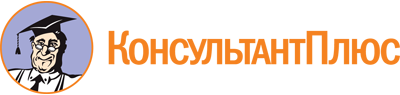 Приказ Минтруда России от 29.10.2021 N 775н
"Об утверждении Порядка проведения государственной экспертизы условий труда"
(Зарегистрировано в Минюсте России 20.12.2021 N 66436)Документ предоставлен КонсультантПлюс

www.consultant.ru

Дата сохранения: 01.04.2022
 